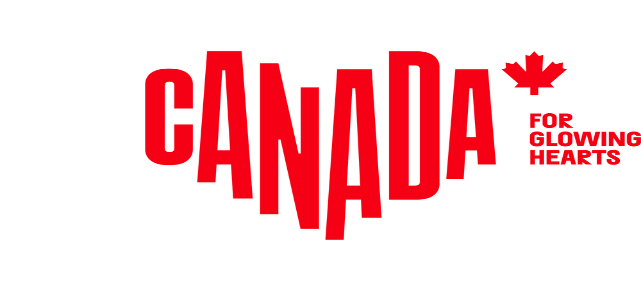 M E D I E N I N F O R M A T I O NStory Idea (2023)Saskatchewan: Hin und weg in SaskatoonWer mit dem Flugzeug kommt, erlebt einen der schönsten Anflüge in Kanada. Unter einem mäandert ein breiter Fluss in großen Kurven gemächlich durch eine üppig grüne Stadt. Acht Brücken überspannen den South Saskatchewan River, von Radfahrern und Fußgängern genutzte Alleen begleiten die Ufer und schon wird man ein bisschen neidisch, weil die Einheimischen diese natürliche Schönheit tagtäglich genießen dürfen. Auch in anderer Richtung ist Saskatoon bemerkenswert: Wer hinausfährt, sieht zu, wie sich die Vorstädte immer mehr in die Länge ziehen, bis auch das letzte Gebäude im Rückspiegel verschwindet und endlose Weizenfelder die Regie übernehmen. Der Blick auf die Krümmung der Erdkugel ist nichts weniger als unvergesslich…Mit über 260.000 Einwohnern ist Saskatoon also nicht nur die größte Stadt Saskatchewans. Ihre sympathischen Beinamen „City of Bridges“ und „Paris of the Prairies“ untermauert sie mit herrlichen Spazierwegen, tollen Wassersport- und Shoppingmöglichkeiten, einem vollen Event-Kalender und Traditionshotels wie dem chateauesquen Bessborough und modernen Unterkünften wie dem Alt Hotel Saskatoon. Und natürlich mit einer kulinarischen Szene, die sich hinter denen der kanadischen Millionenstädte nicht zu verstecken braucht. Eishockey-Ikone Gordie Howe und Kanadas berühmteste Singer-Songwriterin Joni Mitchell stammen von hier, durchziehende Pelikane wassern hier im Frühjahr und Herbst und 25.000 Studierende sind an der University of Saskatchewan eingeschrieben. Genuss gepaart mit Lebensfreude und einem Hauch von Bohème zieht sich durch die Stadt. Vor allem in der Downtown und in Stadtvierteln wie Riversdale und Broadway, die eher wie urbane Dörfer wirken.
DowntownDas 2017 eröffnete Remai Modern wurde von renommierten Torontoer Architekten entworfen und thront auf dem Westufer des South Saskatchewan River. Es beherbergt 8.000 Werke kanadischer und internationaler Künstler, darunter über 400 Linolschnitte von Picasso. Noch mehr Wow-Effekte? Der Blick vom galerieeigenen Hearth Restaurant auf die Stand-up-Paddler unten auf dem Fluss ist nicht minder inspirierend – Anbieter/Verleih: back2nature. Auch Shopping geht prima: Shop Midtown ist mit über 130 Geschäften das beste Einkaufszentrum zwischen Toronto und Calgary.Broadway DistrictBroadway hieß diese Straße einst deshalb, weil auch lange Pferdegespanne auf ihr wenden konnten. Heute ist der Broadway District Saskatoons nonformer Hipster-Treff. Hier gibt es interessante Boutiquen und Läden, hier finden unter vielen anderen das von freien Künstlern ausgetragene Fringe Festival (Anfang August) statt. Zum Zeitgeist passende Restaurants: das Odla mit seiner saisonalen, von Farmen aus dem landwirtschaftlichen Schlaraffenland der Umgebung belieferten Küche und das ebenfalls aus regionalen Produkten französisch inspirierte Gerichte zaubernde Calories. Riversdale Vielfalt, Begehbarkeit, Kreativität und Lebensfreude: Willkommen in Riversdale! Herz des Viertels ist die historische 20th Street West, wo man von handgefertigten Schuhen bis hin zu kalt gepressten Säften und lokalem Craft Bier alles findet, was man irgendwie schon immer einmal genießen oder besitzen wollte. Wanuskewin Heritage Park Und noch ein schöner, für Saskatoon irgendwie typischer Ortsname: „Seelenfrieden suchen“ heißt die Stelle eine Viertelstunde nordöstlich von Saskatoon auf Cree. Seit über 7.000 Jahren ist sie ein Treffpunkt der indigenen Prärievölker, heute schützt er als Wanuskewin Heritage Park ihre heiligen Stätten. Ein hervorragendes Kulturzentrum informiert über die lange Geschichte dieses Ortes. Wunderschöne Lehrpfade durch die 116 Hektar grasbewachsener Hügel und Talwiesen entführen in voreuropäische Zeiten. Im Sommer finden kulturelle Tanzvorführungen statt, anhand einer Bisonherde erfährt man mehr über die spirituelle und kulturelle Bedeutung dieser mächtigen Wildrinder. Informationen für die Redaktionen: Passendes Bildmaterial zur Story Idea findet sich hier.Weitere Informationen für Medien, viele Story Ideas, Storyteller und alle Pressemitteilungen und News gibt’s unter: www.kanada-presse.deUnseren Media-Newsletter und Pressemitteilungen können Sie hier abonnieren.Über Destination CanadaDestination Canada ist das offizielle kanadische Marketing-Unternehmen für den Tourismus. Wir möchten die Welt dazu inspirieren, die kulturelle Vielfältigkeit Kanadas zu entdecken. Gemeinsam mit unseren Partnern in der Tourismusbranche und den Regierungen der Territorien und Provinzen von Kanada bewerben und vermarkten wir Kanada in acht Ländern weltweit, führen Marktforschungen durch und fördern die Entwicklung der Branche und ihrer Produkte. www.canada.travel/corporatePressekontakt:Destination Canadaproudly [re]presented byThe Destination OfficeKIRSTEN BUNGARTSENIOR PUBLICIST / MANAGER PR & MEDIA Lindener Str. 128, D-44879 Bochum, GermanyPhone: +49 (0) 234 324 980 75, Fax: +49 (0) 234 324 980 79kirsten@destination-office.de | www.kanada-presse.de | www.keepexploring.de